Винный тур по Армении и Грузии(лучший сезон: апрель-октябрь)9 ночей/10 днейДень 1- Встреча в Тбилисском аэропорту, трансфер и размещение в отеле.День 2- Мцхета- монастырь Джвари-собор Светицховели-    завод шампанских вин«Багратиони 1882» (экскурсия и дегустация вин)-сити тур по ТбилисиДень 3- Телави-сырный завод- Цинандали-винный заводДень 4- Монастырь Бодбе- базилика Святой Нино- Сигнахи-винный погреб-мастер класс по приготовлению чурхелы- винный завод KTW (экскурсия и дегустация вин)День 5- Трансфер до границы Баграташен. Встреча с армянским гидом- Иджеванский винно-коньячный завод- комплекс ''Старый Дилиджан''- Озеро Севан-местная сыродельня (сыр выдержанный в вине)- Вайоц ДзорДень 6 – Монатырь Нораванк- винодельня в Арени- пищера Арени 1-Хор Вирап- ЕреванДень 7 – Обзорный тур по Еревану-музей Еребуни- Ереванский Коньячно-Винно- ВодочныйДень 8 - Ереван - Звартноц (средневековая винодавильня )- Карас винный завод (тур и дегустация)- Музей ПараджановаДень 9 - Ереван - музей истории вина – ланч и мастер класс по изготовлению армянских сладостей -крепость Амерд – винодельня ВоскевазДень 10 – Трансфер в международный аэропорт “Звартноц”День 1- Встреча в Тбилисском аэропорту, трансфер и размещение в отеле.Встреча в Тбилисском аэропорту, трансфер и размещение в отеле. Свободный вечер в городе- красавце Тбилиси.Ночелг: гостиница в ТбилисиДень 2- Мцхета- монастырь Джвари-собор Светицховели-	завод шампанских вин«Багратиони 1882» (экскурсия и дегустация вин)-сити тур по ТбилисиВыезд во «Мцхета» – древнюю столицу Грузии. Сегодня она является одной из немногих исторических достопримечательностей в Грузии, которая занесена в список Всемирного наследия ЮНЕСКО. Поднимемся в монастырь Джвари (V в), откуда открывается прекрасная панорама древней столицы (в Иерусалиме есть церковь с таким же названием). По легенде, этот храм был воздвигнут над источавшим благовонное масло (миро) пнём того кедра, под	которым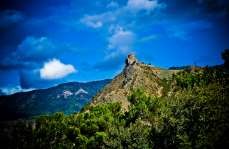 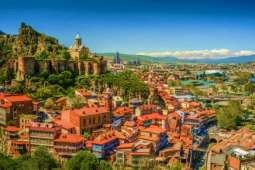 молиласьпросветительница Грузии Святая Нина.Кафедральный собор «Светицховели» (XI в.) - один из духовных символов современной Грузии. Здесь хранится одна из величайших святынь христианского мира – Хитон Господен.Возвращение в Тбилиси.	Мы немного расслабимся, посетив завод шампанских вин «Багратиони 1882», гдеознакомимся с историей завода и в дегустационном зале продегустируем 3 видов игристого вина, и закуской. Обзорная экскурсия по Тбилиси.Ночлег: гостиница в ТбилисиПитание: завтрак, ужинДень 3- Телави-сырный завод- Цинандали-винный заводВыезд в столицу Кахетии город Телави-расположен в красивейшей Алазанской долине, на склоне Циви-Гомборского хребта. Город находится на высоте 490 м над уровнем моря, поэтому воздух здесь свеж и прозрачен. Сити тура по Телави где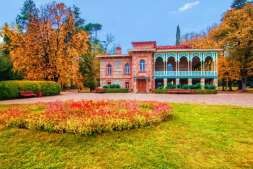 увидите, Платан – это 900 летнее дерево, прогуляйтесь по красивым улицам и посетите традиционный Кахетинский рынок.Экскурсия и дегустация Грузинских сыров на сырное производство.Далее посетим деревню Цинандали, которая является одним из самых красивых мест во всей Кахетии. К тому же	здесь	очень	много	различных достопримечательностей. Например, в Цинандалинаходится старинная усадьба с живописным садом, принадлежавшая известному грузинскому поэту князю Илье Чавчавадзе. В этой усадьбе останавливались во время своего пребывания в Грузии Александр Пушкин, Александр Грибоедов и др.Увидим уникальный парк, винный завод, в погребах которого хранятся вина, древнейшие из которых были произведены еще в 1814 году. Здесь же пройдет дегустация белого вина Цинандали.Ночлег: гостиница в ТелавиПитание: завтрак, ужинДень 4- Монастырь Бодбе- базилика Святой Нино- Сигнахи-винный погреб-мастер класс по приготовлению чурхелы- винный завод KTW (экскурсия и дегустация вин)Выезд на Южную часть Кахетии.Остановка в монастырь Бодбе. Тут расположена базилика Святой Нино, а спустившись в еечудотворным источникам, можете загадать желание, которое обязательно сбудется (пешая ходьба 30 мин в одну сторону).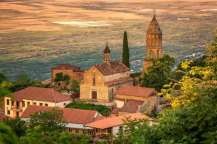 После переезд в «Сигнахи», это город любви, знаменит своей одноименной крепостью, входящую в список самых известных и крупных крепостей Грузии. 18 век, круглосуточного дома бракосочетания, которые мы посетим.Посещение винного погреба в Сигнахи, дегустация 3 сортов вина, здесь же пообедаем и научимся готовить Чурчхелу.По дороге остановка на заводе KTW (Кахетинское Традиционное Виноделие), которая является одним из крупнейших производителей вина и спиртных напитков в Грузии и на Кавказе. Экскурсия по завода с дегустацией 2-х сортов вина.Ночлег: гостиница в ТбилисиПитание: завтрак, обедДень 5- Трансфер до границы Баграташен. Встреча с армянским гидом- Иджеванский винно-коньячный завод- комплекс ''Старый Дилиджан''- Озеро Севан-местная сыродельня (сыр выдержанный в вине)- Вайоц ДзорТрансфер до границы Баграташен. Встреча с армянским гидом. Начнинаем свой тур в Армении спосещения Иджеванском вино коньячном заводе. Далее нас ждет комплекс '' Старый  Дилиджан''.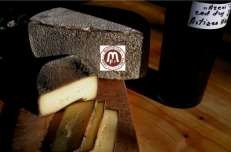 В Гегакуникской области нас повсюду будет сопровождать озеро Севан- одна из крупнейших пресноводных высокогорных озер в мире. Затем остановимся у Семьи Микаэлянов, кто производит эксклюзивные виды сыров в Гегаркуникской области Армении. У них можно попробовать два "алкогольных" сыра, а также качотту, сыр завернутый ввиноградные листья, и разновидность пармезана, который они назвали "Армезаном".Ночлег: гостиница в регионе Вайоц ДзорПитание: завтрак, обедДень 6 – Монатырь Нораванк- винодельня в Арени- пищера Арени 1-Хор Вирап- ЕреванПервая остановка будет в монастыре Нораванк и сможете любоваться каньоном Гнишика. Экскурсия продолжится в винодельне Тринити, где вас ждет дегустацией 3 вин с сыром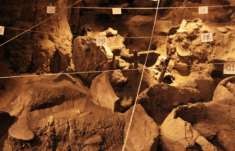 местного производства и лавашем. На въезде в село Арени можно посетить древнейшую винодельню в пещере, где с 2007   года   проводятся   раскопки   12   археологическимиинститутами из 9 стран мира. Находки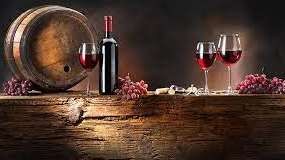 в пещере Арени-1, по мнению археологов, являются старейшими известными свидетельствами производства вина в мире и относятся к IVтысячелетию до нашей эры.В конце тура вы посетим монастыре Хор Вирап, откуда открывается великолепный вид на гору Арарат.Ночлег: гостиница в ЕреванеПитание: завтрак, обедДень 7 - Обзорный тур по Еревану-музей Еребуни- Ереванский Коньячно-Винно-Водочный Комбинат Ной (экскурсия и дегустация)Сегодня нас ждет экскурсия по Еревану - древней столице Армении. Во время экскурсии по городувы посетите Каскад, театр оперы и балета, проспект Маштоца и площадь Республики. Несмотря на многолетнюю историю, тут пересекаются и существуют в гармонии современность и прошлое. Этому свидетельствует дух, которым наполнен город. Новые здания, монументы, фонтаны, памятники и парки соседствуют с архитектурой вековой давности и вместе дополняют образ Еревана, а сама проекция города напоминающая «солнечные лучи», располагает к долгим пешим прогулкам, которые не утомляют.Экскурсия продолжится в музее Эребуни. Крепость Эребуни был построен в 782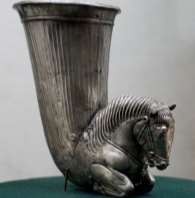 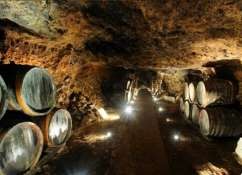 днэ урартским царем Аргити 1-им . Считается, что само название Ереван произошло от слова Эребуни.В Урарту высокого уровня развития достигли садоводство, овощеводство и особенно виноградарство. Виноградарство, в свою очередь, способствовало развитию виноделия. Свое вино урарты хранили в наполовину врытых в землю огромных глиняных кувшинах – карасах, ёмкость которых обозначалась иероглифами или клинописными метками.Продолжая тур мы посетим коньячно-винно-водочный завод Ной, где у вас будет экскурсия и дегустация.Ночлег: гостиница в ЕреванеПитание: завтрак, ужинДень 7 - Ереван - Звартноц (средневековая винодавильня )- Карас винный завод (тур дегустация) Музей ПараджановаДень начнется с посещения храма Звартноц, который представлял собой уникальное архитектурное сооружение, построенный между 641 - 661 годами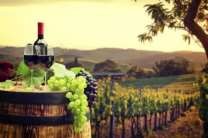 нашей эры. К бане с южной стороны примыкала небольшая церковь 5-6 веков, к югу от которой находитсякаменное строение винодельни. Экскурсия продолжится на винодельне Карас. Здесь вы посетите виноградники, винодельню и проведете профессиональную дегустацию вин.Вернувшись в Ереван, вы посетите Матенадаран - музей, хранилище рукописей и научно-исследовательский институт. Этоодно из крупнейших в мире хранилищ древних рукописей. Здесь гид познакомит вас с коллекцией, а также с множеством интересных фактов о вине, найденных в различных рукописях.Ночлег: гостиница в ЕреванеПитание: завтрак, обедДень 9 - Ереван - музей истории вина – ланч и мастер класс по изготовлению армянских сладостей -крепость Амерд – винодельня ВоскевазПосле завтрака отправляйтесь в регион Арагацотн, чтобы посетить исключительный музей- музейистории вина Армении, где вы познакомитесь с 8000-летней историей виноделия Армении.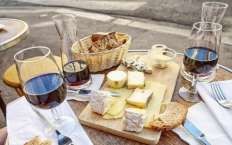 Следущая остановка в сельском доме, где у Вас будет мастер- класс по приготовлению армянских сладостей.Во время тура вы так же посетите крепость Амберд - исторический	комплекс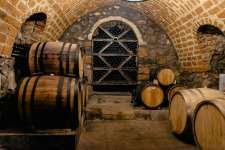 на склоне горы Арагац в Армении из замка VIIвека и церкви XI века.Дальше держим путь в винный завод ''Воскеваз'', где вас ждет экскурсия и дегустация вин.Интересный факт: недалеко от винодельни, у руин церкви V-VII веков Бадали Жам, были найдены обломки карасов, вкоторых хранили вино. Очередное подтверждение древности истории армянского виноделия!Ночлег: гостиница в ЕреванеПитание: завтрак, ужинДень 10 – Трансфер в международный аэропорт “Звартноц”Стоимость нетто на человека (минимальная количество 2 человека )Стоимость включает:Гостиничное проживание на 9 ночи на базе завтраков в Армении и ГрузииТранспортное обслуживание тураТрансфер из/в аэропортУслуги профессионального русскоязычного гидаВходной билетыМастер-классы и дегустация вина и коньяка4 обеда, 4 ужинаСтоимость не включает:Авиа билетыЧаевыеЛичные расходыГостиница /Размещение3* гостиницы в Армении и ГрузииSGL1530 $DBL1435 $